Kupní smlouvauzavřená dle ustanovení S 2079 a násl. zákona č. 89/2012 Sb., občanský zákoníkl.SMLUVNÍ STRANY(dále jen „kupující”) aIng. Petr Foukal, předseda představenstvaOsoby oprávněné jednat ve věcech:- technických: Bc. Tomáš Jiří Kubík telefon/fax:Bankovní spojení: Komerční banka, a.s.č.ú.:(dále jen „prodávající”)uzavírají níže uvedeného dne, měsíce a roku, tuto smlouvuPŘEDMĚT SMLOUVY1 .	Prodávající se v souladu s nabídkou podanou v'zadávacím řízení na veřejnou zakázku „Dodávku přívěsu za traktor do autoškoly” umožnit kupujícímu nabýt k předmětu koupě vlastnické právo. Kupující se zavazuje předmět koupě bez vad od prodávajícího převzít a zaplatit za něj kupní cenu dle čl. IV. této smlouvy.Prodávající se zavazuje dodržovat podmínky stanovené v této smlouvě, jakožto i podmínky vyplývající z výše uvedené veřejné zakázky.Prodávající se zavazuje dodat kupujícímu:Předmětem plnění veřejné zakázky je dodávka 1 ks přívěsu za traktor dle níže uvedené specifikace:(dále jen „předmět koupě”).Bližší technická specifikace předmětu koupě je uvedena ve výzvě k podání nabídky v bodě č. 1 „Předmět veřejné zakázky” a v příloze č. 1 této smlouvy.Součástí předmětu koupě je dále: předání dokladů (návod k obsluze v češtině) k předmětu koupě  faktura.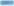 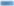 Prodávající prohlašuje, že je oprávněn s předmětem koupě neomezeně nakládat, a že předmět koupě není zatížen věcnými ani jinými právy třetích osob.DODACÍ PODMÍNKYProdávající se zavazuje odevzdat kupujícímu předmět koupě do 31.8.2019 od podpisu této smlouvy.Místem plnění zakázky je SŠZe Přerov, Osmek 367/47.Prodávající je povinen zajistit na své náklady přepravu předmětu koupě do místa předání, ustavení strojů na připravený základ a vyvážení strojů do horizontální polohy.Kupující je povinen převzít řádně a včas dodaný předmět koupě, bude-li bez vad. Převzetí předmětu koupě bude předcházet jejich prohlídka. K prohlídce je kupující oprávněn určit svého zástupce a prodávající je povinen mu tuto prohlídku umožnit.O předání a převzetí předmětu koupě bude smluvními stranami sepsán písemný předávací protokol.Kupující není povinen převzít předmět koupě, pokud budou vykazovat vady (včetně vad vzhledových a estetických). V případě sporu kupující rozhodne o tom, zda jde o vadu a současně je kupující oprávněn uplatnit některý z nároků uvedených v ustanovení S 2106 odst. 1 zákona č. 89/2012 Sb., občanský zákoník. V případě, že se kupující rozhodne předmět koupě převzít i s vadami, musí být tyto vady uvedeny v předávacím protokolu včetně uplatněného nároku kupujícího. Pokud bude kupující požadovat odstranění vady, bude v předávacím protokolu stanovena lhůta pro odstranění vady a způsob, jakým ho bude dosaženo. Nedohodnou-li se smluvní strany na termínech odstranění vad, určí je přiměřeným způsobem kupující. Prodávající je povinen ve stanoveném termínu bezplatně odstranit vady předmětu koupě. O' odstranění vad bude sepsán a oběma smluvními stranami podepsán zápis.Vlastnické právo k předmětu koupě přechází na kupujícího okamžikem jeho předání a převzetí na základě oboustranně podepsaného předávacího protokolu.KUPNÍ CENA A PLATEBNÍ PODMÍNKY1 . Kupní cena se sjednává dohodou podle zákona č. 526/1990 Sb., o cenách, ve znění pozdějších předpisů a činí za přívěs:cena celkem bez DPH260.000,- Kc 21 0/0 DPH54.600,- Kc cena celkem včetně DPH 314.600,- Kc (slovy: tři sta čtrnáct tisíc šest set korun českých)Prodávající odpovídá za to, že sazba daně z přidané hodnoty je stanovena v souladu s platnými právními předpisy.Kupní cenu dle čl. IV. odst. 1. zaplatí kupující na základě faktury prodávajícího, předané při převzetí předmětu koupě kupujícím, bankovním převodem na účet prodávajícího, uvedený v záhlaví této smlouvy.Kupující neposkytuje zálohy. Veškerý předmět koupě bude fakturován na základě jedné faktury - daňového dokladu. Prodávající doloží k faktuře předávací protokol. Splatnost faktury činí 45 ode dne jejího doručení kupujícímu. Dnem zaplacení je den odepsání fakturované částky z účtu kupujícího.V případě, že předmět koupě bude vykazovat vadu či více vad, není kupující do doby, než prodávající vadu či vady odstraní, povinen uhradit prodávajícímu kupní cenu a ohledně úhrady kupní ceny či její nesplacené části se v takových případech kupující neocitá v prodlení (lhůta k zaplacení kupní ceny se staví).Kupní cena v sobě zahrnuje veškeré náklady spojené s dodáním předmětu koupě a veškeré další náklady prodávajícího vzniklé v souvislosti s touto smlouvou.Zvýšení materiálových, mzdových a jiných nákladů, jakož i případná změna cel, dovozních přirážek nebo kursů měn po podpisu této smlouvy, popřípadě jiné vlivy, nemají žádný dopad na výši kupní ceny.Kupní cenu je možno překročit pouze v případě, že dojde ke změnám daňových právních předpisů, které budou mít prokazatelný vliv na výši kupní ceny, a to zejména v případě zvýšení sazby daně z přidané hodnoty. V případě změny sazby daně z přidané hodnoty nejsou smluvní strany povinny uzavírat k této smlouvě dodatek. Platná sazba daně z přidané hodnoty bude k datu uskutečnění zdanitelného plnění uvedena v daňovém dokladu — faktuře.Pokud bude faktura prodávajícího vystavena neoprávněně, bude obsahovat nesprávné údaje nebo nebude obsahovat Stanovené náležitosti, je kupující oprávněn vrátit ji prodávajícímu k opravě či doplnění. V takovém případě se přeruší plynutí lhůty splatnosti a nová lhůta splatnosti začne běžet dnem doručení opravené nebo oprávněně vystavené faktury kupujícímu.Prodávající se zavazuje použít na faktuře bankovní účet zveřejněný v registru plátců podle S 96 zákona č. 235/2004 Sb., o dani z přidané hodnoty, ve znění pozdějších předpisů (dále jen „ZDPH”).1 1 . Faktura prodávajícího musí obsahovat veškeré náležitosti daňového dokladu dle ZDPH, a musí navíc obsahovat název zakázky, číslo smlouvy kupujícího a den jejího uzavření.12. Kupující si vyhrazuje právo uplatnit institut zvláštního způsobu zajištění daně z přidané hodnoty ve smyslu S 109 a ZDPH, pokud prodávající bude požadovat úhradu za zdanitelné plnění na bankovní účet, který nebude nejpozději ke dni splatnosti příslušné faktury zveřejněn správcem daně v příslušném registru plátců daně (tj. způsobem umožňujícím dálkový přístup). Obdobný postup je kupující oprávněn uplatnit i v případě, že v okamžiku uskutečnění zdanitelného plnění bude o prodávajícím zveřejněna v příslušném registru plátců daně skutečnost, že je nespolehlivým plátcem. V případě, že nastanou okolnosti umožňující kupujícímu uplatnit zvláštní způsob zajištění daně podle S 109a ZDPH bude kupující o této skutečnosti prodávajícího informovat. Při použití zvláštního způsobu zajištění daně bude příslušná výše DPH zaplacena na účet prodávajícího vedený u jeho místně příslušného správce daně, a to v původním termínu splatnosti. V případě, že kupující institut zvláštního způsobu zajištění daně z přidané hodnoty ve shodě s tímto ujednáním uplatní, a zaplatí částku odpovídající výši daně z přidané hodnoty uvedené na daňovém dokladu vystaveném prodávajícím na účet prodávajícího vedený u jeho místně příslušného správce daně, bude tato úhrada považována za splnění části závazku kupujícího odpovídajícího příslušné výši DPH sjednané jako součást sjednané ceny za zdanitelné plnění.SMLUVNÍ SANKCE1 . V případě dílčích neplnění smluvních závazků se smluvní strany dohodly na následujících sankcích:Prodlení s předáním předmětů koupě dle čl. Il. této smlouvy:Pokud bude prodávající v prodlení s předáním předmětu koupě, je povinen zaplatit kupujícímu smluvní pokutu ve výši 0,1 % z celkové ceny včetně DPH za každý den prodlení.Neodstranění vad zjištěných při předání a převzetí předmětu koupě dle čl. Il. této smlouvy:Pokud bude prodávající v prodlení s odstraněním vady uvedené v protokolu o předání a převzetí předmětu koupě dle čl. Ill. odst. 6, je povinen zaplatit kupujícímu smluvní pokutu ve výši 0,01 % z celkové ceny včetně DPH za každou vadu, s jejímž odstraněním je prodávající v prodlení, a za každý den prodlení. 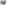 Neodstranění reklamovaných vad:Pokud bude prodávající v prodlení s odstraněním reklamované vady dle čl. Vl. odst. 8, je povinen zaplatit kupujícímu smluvní pokutu ve výši 0,01 % z celkové ceny včetně DPH za každou vadu, s jejímž odstraněním je prodávající v prodlení, a za každý den prodlení.Sankce za účet neuvedený v registru plátců:V případě, že prodávající neuvede na faktuře definovanou touto smlouvou bankovní účet zveřejněný v registru plátců, je kupující oprávněn požadovat zaplacení smluvní pokuty ve výši 3 000,- Kč.Prodlení s úhradou ceny:Pro případ pozdní úhrady faktury ze strany kupujícího je prodávající oprávněn požadovat po kupujícím úrok z prodlení ve výši dle platných a účinných právních předpisů.2. Případným uplatněním smluvní pokuty není dotčen nárok smluvních stran na úhradu vzniklých škod v celém rozsahu.Vl.ZÁRUČNÍ PODMÍNKY1 . Prodávající poskytuje kupujícímu na předmět koupě smluvní záruku v délce 12 měsíců. Prodávající prohlašuje, že poskytnutá záruční doba není kratší než záruční doba poskytovaná výrobcem předmětného zařízení či materiálu.Záruční doba začíná běžet dnem podpisu předávacího protokolu dle čl. Ill. odst. 7. této smlouvy oběma smluvními stranami, případně dnem oboustranného podpisu zápisu, kterým bude konstatováno odstranění vad a nedodělků, převzal-li kupující předmět koupě či jeho část s vadami či nedodělky.Prodávající odpovídá za vady předmětu koupě, které se vyskytly v záruční době.Poskytnutá záruka za jakost se nevztahuje na vady způsobené neodborným zacházením, nesprávnou nebo nevhodnou údržbou nebo nedodržováním předpisů výrobce pro provoz a údržbu zařízení, které prodávající kupujícímu předal.Podmínky záruky a způsob uplatňování reklamací budou uvedeny v záručním listu, který prodávající předá kupujícímu při dodání předmětů koupě. Záruční listy musí být řádně vyplněny a musí být předloženy při předání předmětů koupě.Za vady předmětů koupě, které se projevily po záruční době, odpovídá prodávající jen tehdy, pokud jejich příčinou bylo porušení jeho povinností.Zjištěné vady zboží se zavazuje kupující oznámit prodávajícímu písemně, a to bez zbytečného odkladu poté, co se o nich dozvěděl. Nároky z vad zboží se řídí příslušnými ustanoveními občanského zákoníku.Prodávající je povinen zahájit odstraňování závady či poruchy neprodleně, nejpozději však v pracovní den následující po jejím nahlášení kupujícím. Prodávající je povinen postupovat tak, aby odstranil nahlášenou vadu či poruchu v co nejkratší době, nejpozději však do 15 dnů po nahlášení závady kupujícím. Prodávající je rovněž povinen písemně informovat kupujícího, kdy předpokládá odstranění vady či poruchy.Reklamaci lze uplatnit nejpozději poslední den záruční doby, přičemž i reklamace odeslaná kupujícím v poslední den záruční lhůty se považuje za včas uplatněnou.V případě prodlení prodávajícího se zahájením odstraňování nahlášených vad či poruch, v případě prodlení prodávajícího s odstraňováním nahlášených vad, nebo v případě, že prodávající odmítne vady odstranit, je kupující oprávněn tyto vady odstranit na své náklady a prodávající je povinen kupujícímu uhradit náklady vynaložené na odstranění vad, a to do 21 dnů od jejich písemného uplatnění u prodávajícího. Nárok kupujícího na úhradu smluvní pokuty tím není dotčen.VII.JINÁ UJEDNÁNÍ1 .	Za podstatné porušení smluvní povinnosti se považuje:skutečnost, že předmět koupě nebude splňovat parametry deklarované prodávajícím v jeho nabídce, požadované touto smlouvou, obecně závaznými právními předpisy nebo technickými normami,prodlení s dodáním kterékoliv části předmětu koupě či s odstraněním vady, poruchy či nedostatku jakosti dle této smlouvy po dobu delší než 30 dnů,prodlení se zahájením odstraňování závady či poruchy po dobu delší než tři dny.Kupující je dále oprávněn od této smlouvy odstoupit, a to i částečně, v případě, že:nastane důvod pro odstoupení od smlouvy dle ustanovení S 2001 a násl. zákona č. 89/2012 Sb., občanský zákoník,prodávající pozbude oprávnění vyžadovaného právními předpisy k činnostem, k jejichž provádění je prodávající povinen dle této smlouvy,prodávající pozbude kteréhokoliv jiného kvalifikačního předpokladu, jehož splnění bylo předpokladem pro zadání veřejné zakázky,příslušný soud rozhodne o tom, že prodávající je v úpadku,prodávající vstoupí do likvidace.Prodávající je oprávněn od této smlouvy odstoupit v případě, že kupující bude v prodlení s úhradou svých peněžitých závazků vyplývajících z této smlouvy po dobu delší než 30 dnů.Každé odstoupení od této smlouvy musí mít písemnou formu, přičemž písemný projev vůle odstoupit od této smlouvy musí být druhé smluvní straně doručen doporučeným dopisem na adresu jejího sídla. V případě pochybností nebo v případě nemožnosti doručit odstoupení na adresu sídla druhé smluvní strany se má zato, že odstoupení od smlouvy bylo druhé smluvní straně doručeno pátým dnem následujícím po prokazatelném odeslání odstoupení od této smlouvy.Účinky každého odstoupení od Smlouvy nastávají okamžikem doručení písemného projevu vůle odstoupit od této smlouvy druhé smluvní straně. Odstoupení od smlouvy se nedotýká nároku na náhradu škody vzniklé porušením této smlouvy ani nároku na zaplacení smluvních pokut.XIII.ZÁVĚREČNÁ UJEDNÁNÍTato smlouva a právní vztahy z ní vyplývající se řídí zákonem č. 89/2012 Sb., občanský zákoník.Obsah uzavřené kupní smlouvy lze měnit pouze písemnou dohodou smluvních stran formou číslovaného dodatku ke smlouvě.Smluvní strany prohlašují, že tato kupní smlouva byla uzavřena po jejich vzájemné dohodě, vyjadřuje jejich skutečnou a svobodnou vůli a s jejím obsahem souhlasí, což stvrzují svými vlastnoručními podpisy.Smluvní strany prohlašují, že obsah této smlouvy nepovažují za obchodní tajemství dle S 504 zákona č. 89/2012 Sb., občanský zákoník, a souhlasí s případným zveřejněním jejího textu v souladu s ustanovením zákona č. 106/1999 Sb., o svobodném přístupu k informacím, ve znění pozdějších předpisů.Tato smlouva je sepsána ve 2 vyhotoveních, z nichž každá strana obdrží po jednom vyhotovení.Přílohy smlouvy:Č.l: Přesná specifikace nabízeného přívěsu za traktor do autoškoly.V Přerově dne 3.6.2019Kupující:							Prodávající:…………………………………					………………………………..Mgr. Radovan Rašťák					Ing. Roman LžičařŘeditel školy							předseda představenstva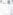 Přiloha č. 1: Přesná specifikace nabízeného traktoru:Dvounápravový přívěs s točnicí nabízí uživatelům komfortní jízdu, vysokou nosnost a možnost snadného odstavení i s nákladem. Parabolické odpružení zajišťuje komfortní jízdu bez poškození nákladu. Standardně dodáván ve velikosti s nosností 5 tun. Varianta PS5.3 se dodává s nízkou bočnicí a nástavkem za příplatek. Tato bočnice dále nabízí uživatelům kombinované otevírání, tedy buď se celá houpe v čepech, nebo se spodní část otevírá dolů a pouze vrchní část se houpe v čepech. Vozy jsou třístranně sklápěné a nabízí tak vysokou univerzálnost použití.Základní výbava:Traktorový přívěs třístranně sklápěný, vzduchové brzdy, automatický zátěžový regulátor označení autoškola, trojúhelník pro pomalá vozidla, nástavky, pneu BKT 10,0/75-15,3 — 5ks včetně držáku rezervy, barva modrá, 40 km/h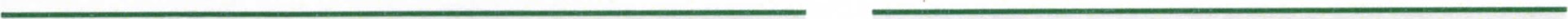 RozměryDxŠxV [mm)	6243x2080x 1653(2194) Výška ložné plochy [mm]	1150	Ložná plocha (dxšxv) [mm)	4400x1920x500/1000	Objem nástavby [m3)	4,25/8,55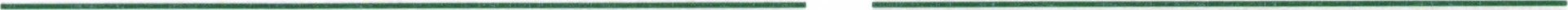 Hmotnosti	Hmotnost provozní [kg)	1 830/1950Hmotnost užitečná [kg)	5000/4880 Hmotnost celková [kg)	68307500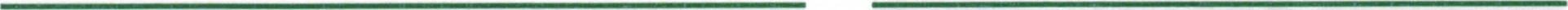 Náprava	Náprava	2x odpružená brzděná	Brzda	pneumatická	Základní pneumatiky	10,0/75 RI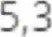 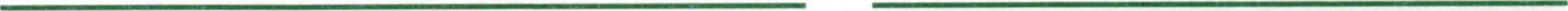 Vlastnosti	Závěs	oko 40 mmKupující:Střední škola zemědělská Přerov, Osmek 47Se sídlem:Osmek 367/47 DIČ:Zastoupená:Ředitelem školy: Mgr. Radovanem RašťákemBankovní spojení:Prodávající:AGROTECHNIC MORAVIA a.s.Se sídlem:Lipenská 1120/47, 779 00 Olomouc - HodolanyDIČ:Zastoupený:Ing. Roman Lžičař, předseda představenstva